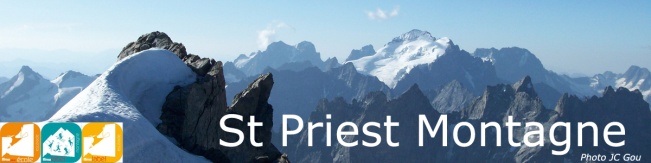 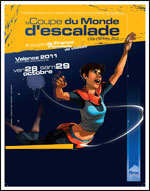 Dates : du samedi 29 au dimanche 30 octobre 2011Lieu : Secteur  de Valence ( à environ 1 h de route de St Priest)   Niveau demandé pour s’inscrire : passeport vertOrganisateurs : Cécile Menu   tél : 06 76 81 69 71 (entre 17 h 30 et 21 h de préférence)Laurent  Doumenc  tél : 06 09 94 46 85 (entre 19 h et 21 h de préférence)Notre email : doumenu@orange.frDate limite d’inscription : vendredi 30 septembre 2011 Nous contacterons les inscrits par mail ou téléphone pour finaliser l’organisation. Participation financière : 13,80 € la place pour la compétition d’escalade (achat groupé des places par C. Menu) + nuit d’hôtel et petit-déjeuner + frais de covoiturageHébergement et restauration : Hôtel économique style Formule 1Pique-nique de dimanche midi tiré du sacRepas de samedi soir : sandwiches tirés du sac ou achetés sur place petit-déjeuner de dimanche : dans un café  Chacun prévoit le nécessaire.Programme prévisionnel : Départ le samedi 29/10 à 12 h du parking de la maison des associations de St PriestSamedi : demi-finales (à partir de 14 h) et finale (à partir de 20 h) de l’étape de la coupe du monde d’escalade de difficulté 2011 à l’espace « Polygone » de Valence Dimanche : sortie escalade sur un site à définir en fonction de la météo et du niveau du groupeRetour le dimanche 30/10 vers 20 h.Matériel : Votre matériel personnel d’escalade sans oublier un casque, un machard, une longePenser à la boisson pour la sortie escaladeSi vous en possédez, une paire de jumelles pour la compétition d’escalade : vous profiterez mieux du spectacle !Vos vêtements